ИНФОРМАЦИОННО-ТИТУЛЬНЫЙ ЛИСТ ОЦЕНКА РИСКОВ                                                                                                                     ФИО                                         Дата рождения   ЛИСТ НАЗНАЧЕНИЙ ЛЕКАРСТВЕННЫХ ПРЕПАРАТОВ ДЛИТЕЛЬНОГО (ПОСТОЯННОГО) ПРИМЕНЕНИЯ                                                                                                                                                              ФИО______________     Дата рождения__________   ЛИСТ ТЕКУЩИХ ВРАЧЕБНЫХ НАЗНАЧЕНИЙ                                                                           ФИО   ___________   Дата рождения  ________КОНТРОЛЬ ВОДНОГО БАЛАНСА                                                               ФИО _________________Дата рождения______________Все отклонения от нормы регистрируются в бланке «история» и передаются по смене дежурной медсестреКОНТРОЛЬ НАЛИЧИЯ БОЛЕЙ                                                                                     ФИО   ___________                                                       Дата рождения   _____________      ЖИЗНЕННЫЕ ПОКАЗАТЕЛИ                           Ф.И.О.                            Дата рождения   КОНТРОЛЬ   ДЕФЕКАЦИИ                                   ФИО _______________________       Дата рождения__________Документировать: вид стула (если нормальный, то ставится только дата). Описываются только отклонения от нормы – вид стула (жидкий), протекание (боли, жалобы).  Все отклонения регистрируются также и в бланке «история болезни» и передаются по смене медсестре           КОНТРОЛЬ ЗА ИЗМЕНЕНИЕМ ПОЛОЖЕНИЯ ТЕЛА ПАЦИЕНТА               ФИО _______________                   Дата рождения______________   КОНТРОЛЬ УХОДА ЗА ПОДОПЕЧНЫМ           ФИО________________                                                                              Дата рождения Отклонения от плана ухода подлежат документированию. Утренний/вечерний туалет: умывание лица, глаз, рук, интимной зоны; полости рта. КОНТРОЛЬ ПРОТЕКАНИЯ ЛЕЧЕНИЯ ПРОЛЕЖНЕЙ                 ФИО   _____________________         Дата рождения   _________________Терапия, назначенная врачом: ____________________________ Мероприятия при уходе: __________________________________Примечания: ____________________________________________Подпись:________________________________________________КОНТРОЛЬ ЛЕЧЕНИЯ ПРОЛЕЖНЕЙ                                                                         ФИО   _________                     Дата рождения   _________       ИСТОРИЯ УХОДА                                            ФИО   ______________       Дата рождения  _______________ОРГАНИЗАЦИЯ ДОСУГА                                                                                        ФИО________________                    Дата рождения   ___________      Лист для посещения лечащего врачаФИО            ____________        Дата рождения   __________       БИОГРАФИЯДЕТСВО И ЮНОСТЬ:Родители:                                                                                             ___________________________________________________________Когда умерли:                                                                                      ____________________________________________________________Сестры/братья:                                                                                    ____________________________________________________________К кому из членов семьи имеет особенную привязанность:             ____________________________________________________________Место рождения, переезды:                                                               ____________________________________________________________ПРОФЕССИЯ И СЕМЬЯ:Профессиональная деятельность (образование, место работы): ______________________________________________________________Семейное положение (женитьба, разводы, потери):                      _____________________________________________________________Дети (имена, даты рождения, где живут, живы/умерли):                ______________________________________________________________Близкие люди (соседи, друзья)                                                         ______________________________________________________________ОСОБЕННОСТИ ЛИЧНОСТИ:Важные жизненные переживания (пережил войну, потеря близких, достижение успеха, жизненные удачи)___________________________Контактность (раньше и сегодня)                                                       _____________________________________________________________Какие критерии особенно важны (аккуратность, точность, вежливость) _________________________________________________________Принадлежность к религии (что важно соблюдать)                           ______________________________________________________________ВОСПРИЯТИЕ ОКРУЖЕНИЯ:Ограничения зрения _____________________________________________                           Ограничения слуха ______________________________________________Любимая музыка    _______________________________________________                               Любимые запахи   _______________________________________________Правша/левша    _________________________________________________                           Какую роль играет активность (движение, участие в мероприятиях)Отношение к близости (прикосновения желательны/не желательны)ЗАНЯТОСТЬ: чем проживающий занимался с удовольствием раньше           О Ведение домашнего хозяйства               О Хобби                 О Спорт                 О Путешествие             О Домашние животные          О Велосипедные прогулкиКакие темы интересны пациенту (политика, кулинария, и тд)                ______________________________________________________________Какие средства массовой информации предпочитает:       О радио          О телевидение        О кино          О книгиКоллекционирование     О марки      О монеты         О камни         О не коллекционировал                     Любимые игры _________________________________________________ПРИВЫЧКИ В ОБЛАСТИ ГИГИЕНЫ:Проведение утреннего/дневного туалета (время, последовательность: лицо, руки, зубы и т.д.,  частота,  ванна, душ)   ________________________________________________О существует предпочтения  ____________________        О холодная вода          О теплая вода          О моющие средства  _____________________________________________Крема, лосьоны                                                                      О да ___________________ О нет_________________Как часто и чем чистил(а) зубы (протезы)      _______________________________________________                  Как часто брился   _______________________________________________Как ухаживал(а) за волосами                                                                                   _______________________________________________ОДЕЖДА: любимая вид одежды, цвет, карманы (есть/нет), украшения, часы и т.д.ПИТАНИЕ, ПИТЬЕВОЙ РЕЖИМ:Любимая еда                                                                                                              _______________________________________________Любимые напитки                                                                                                       _______________________________________________Культура за столом (использование столовых приборов, салфетки)                    _______________________________________________Телосложение раньше:     О худой          О плотный          О полный         О толстыйПадает ли вес в последнее время:        О да                     О нетЕсли да, то почему                                                                                                        ___________________________________________________ОТДЫХ И СОН:В какое время проживающий ложится   ложился спать   ____________________________________                               В какой позе проживающий привык засыпать     ________________________________Какую позу проживающий  не воспринимает    __________________________________              Существуют ли ритуалы (музыка, второе одеяло для ног, ночник и т.д.)   __________________________________Не выключать свет, засыпать под телевизор   ______________________________                    Во сколько проживающий  встает утром  _____________________________________________________Спит ли днем, если да, во сколько  __________________________________                      От чего расслабляется: (тишина, музыка, природа)    ______________________________________________________ЗАБОЛЕВАНИЯ:Были ли тяжелые заболевания в детстве, юности, старости (какие?)   _________________________                   Как переживал(а) свои заболевания и болезни близких     ________________________________Персональный план уходаФИО: ___________________________                                          ДР:_________________ КОММУНИКАЦИЯМОБИЛЬНОСТЬКОНТРОЛЬ ВИТАЛЬНЫХ ПОКАЗАТЕЛЕЙВозможность ухаживать за собойПРИЕМ ПИЩИ/ЖИДКОСТИОПОРОЖНЕНИЕПЕРЕОДЕВАНИЕСОБЛЮДЕНИЕ РЕЖИМА СНА/ОТДЫХАОРГАНИЗАЦИЯ ДОСУГАОЩУЩАТЬ СВОЮ ПОЛОВУЮ ПРИНАДЛЕЖНОСТЬСОЗДАНИЕ БЕЗОПАСНОГО ОКРУЖЕНИЯВозможность поддерживать и развивать социальные контакты, связи и области13. УМЕНИЕ СПРАВЛЯТЬСЯ С ЭКСИСТЕНЦИАЛЬНЫМ ОПЫТОМ ЖИЗНИЦифровая рейтинговая шкала оценки болиЦифровая рейтинговая шкала оценки боли (для самооценки взрослых пациентов и детей старше 5 лет) состоит из десяти делений, где 0 означает «боли нет», а 10 - «боль невыносимая». Специалист, оценивающий боль, должен объяснить пациенту что: 0 - боли нет, от 1 до 3 баллов - боль незначительная, от 4 до 6 баллов - боль умеренная, от 7 до 9 баллов - боль выраженная и 10 баллов - боль невыносимая. Проживающий  должен сам оценить боль, выбрав числовое значение, которое соответствует интенсивности боли.  Оценка боли по шкале гримас Вонг-Бейкера 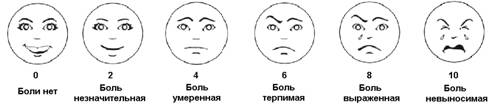 Шкала гримасс Вонг-Бейкера предназначена для оценки состояния взрослых пациентов и детей старше 3 лет. Шкала гримасс состоит из 6 лиц, начиная от смеющегося (нет боли) до плачущего (боль невыносимая). Специалист, оценивающий боль должен объяснить пациенту в доступной форме, какое из представленных лиц описывает его боль.Шкала оценки риска падения по Морзе Оценка ШКАЛА НОРТОН (оценка риска возникновения пролежней)Интерпретация:15-20 баллов – вероятность образования пролежней невелика13-14 баллов – вероятно образование пролежней4-12 баллов – очень высокая вероятность образования пролежнейФамилияИмя, ОтчествоДата рождения: Место рождения: Гражданство: Вероисповедание: Последнее место жительства: Семейное положение: Мед. Диагнозы: Рост:                   Вес:                ИМТ: Члены семьи: 1. Тел.Группа типизации.   Дата типизацииОпекунство:С собой (очки, протезы, прочее) Зубные протезы, слуховой аппаратСредства передвижения(ходунки, коляска)Примечания (аллергия, приступы и т.д.)МОБИЛЬНОСТЬСамостоятельноПод наблюдением При помощиНе можетВставать/ложитьсяВ постелиХодитьСтоятьПо лестницеГИГИЕНА СамостоятельноПод наблюдениемПри помощиНе можетВанна/душГигиена телаПереодеватьсяГигиена рта ПИТАНИЕ ПИТАНИЕ ПИТАНИЕ ПИТАНИЕ ПИТАНИЕ Диета: Диета: Диета: Диета: Диета: Прием пищи:                                    самостоятельно                            при помощи                                       кормление персоналом Прием пищи:                                    самостоятельно                            при помощи                                       кормление персоналом Прием пищи:                                    самостоятельно                            при помощи                                       кормление персоналом Прием пищи:                                    самостоятельно                            при помощи                                       кормление персоналом Прием пищи:                                    самостоятельно                            при помощи                                       кормление персоналом Питьевой режим:                                самостоятельно                          при помощи                                      нарушение глотанияПитьевой режим:                                самостоятельно                          при помощи                                      нарушение глотанияПитьевой режим:                                самостоятельно                          при помощи                                      нарушение глотанияПитьевой режим:                                самостоятельно                          при помощи                                      нарушение глотанияПитьевой режим:                                самостоятельно                          при помощи                                      нарушение глотанияКОММУНИКАЦИЯКОММУНИКАЦИЯКОММУНИКАЦИЯКОММУНИКАЦИЯКОММУНИКАЦИЯРечевые нарушения:                    нет               не значительные.                                  значительные                             отсутствует речь Речевые нарушения:                    нет               не значительные.                                  значительные                             отсутствует речь Речевые нарушения:                    нет               не значительные.                                  значительные                             отсутствует речь Речевые нарушения:                    нет               не значительные.                                  значительные                             отсутствует речь Речевые нарушения:                    нет               не значительные.                                  значительные                             отсутствует речь Слуховые нарушения:                 нет               не значительные.                                  значительные                               глухота     Слуховые нарушения:                 нет               не значительные.                                  значительные                               глухота     Слуховые нарушения:                 нет               не значительные.                                  значительные                               глухота     Слуховые нарушения:                 нет               не значительные.                                  значительные                               глухота     Слуховые нарушения:                 нет               не значительные.                                  значительные                               глухота     ОПРОЖНЕНИЕОПРОЖНЕНИЕОПРОЖНЕНИЕОПРОЖНЕНИЕОПРОЖНЕНИЕ                                                      самостоятельно                при помощи                недержание                           катетер, вид:                                                       самостоятельно                при помощи                недержание                           катетер, вид:                                                       самостоятельно                при помощи                недержание                           катетер, вид:                                                       самостоятельно                при помощи                недержание                           катетер, вид:                                                       самостоятельно                при помощи                недержание                           катетер, вид: Дата проведения оценкиКоличество балловКоличество балловКоличество балловДата проведения оценкипо Шкале Морсе (оценка рисков падения)по Шкала Нортон(оценка риска развития пролежней)Оценка риска возникновения контрактурыДатаназначенияВрачНазваниелекарственного препаратаФорма(таблетки, растворы и т.д.)Примечание(до/после – еды и т.д.)Количество (шт./капель)Количество (шт./капель)Количество (шт./капель)Количество (шт./капель)Дата    отменыДатаназначенияВрачНазваниелекарственного препаратаФорма(таблетки, растворы и т.д.)Примечание(до/после – еды и т.д.)УтроДеньВечерНочьДата    отменыНАЗНАЧЕНИЯ В СЛУЧАЯХ УХУДШЕНИЯ СОСТОЯНИЯ ЗДОРОВЬЯНАЗНАЧЕНИЯ В СЛУЧАЯХ УХУДШЕНИЯ СОСТОЯНИЯ ЗДОРОВЬЯНАЗНАЧЕНИЯ В СЛУЧАЯХ УХУДШЕНИЯ СОСТОЯНИЯ ЗДОРОВЬЯНАЗНАЧЕНИЯ В СЛУЧАЯХ УХУДШЕНИЯ СОСТОЯНИЯ ЗДОРОВЬЯНАЗНАЧЕНИЯ В СЛУЧАЯХ УХУДШЕНИЯ СОСТОЯНИЯ ЗДОРОВЬЯНАЗНАЧЕНИЯ В СЛУЧАЯХ УХУДШЕНИЯ СОСТОЯНИЯ ЗДОРОВЬЯНАЗНАЧЕНИЯ В СЛУЧАЯХ УХУДШЕНИЯ СОСТОЯНИЯ ЗДОРОВЬЯНАЗНАЧЕНИЯ В СЛУЧАЯХ УХУДШЕНИЯ СОСТОЯНИЯ ЗДОРОВЬЯНАЗНАЧЕНИЯ В СЛУЧАЯХ УХУДШЕНИЯ СОСТОЯНИЯ ЗДОРОВЬЯДатаназначенияВрачЛекарственные препараты для перорального и инъекционного применения.Прочие назначения: режим, диета, подготовка к исследованиям, анализы, процедуры, консультацииФорма(таблетки, растворы и т.д.)Примечание(до/после – еды и т.д.)Количество (шт./капель)Количество (шт./капель)Количество (шт./капель)Количество (шт./капель)Дата    отменыДатаназначенияВрачЛекарственные препараты для перорального и инъекционного применения.Прочие назначения: режим, диета, подготовка к исследованиям, анализы, процедуры, консультацииФорма(таблетки, растворы и т.д.)Примечание(до/после – еды и т.д.)УтроДеньВечерНочьДата    отменыДатаВремяВид напиткаКол-во (мл)Итого в суткиПодписьДатаВремяВид напиткаКол-во (мл)Итого в суткиПодписьДатаВремяСостояние боли по оценочной шкалеЛокализация болиСубъективная оценка состояния(общее состояние)Возникновениеболи (в покое, при движении, прикосновении)ЧтопредпринятоРезультатПодписьДатаВремяАДPst °СахарВесПодписьДатаВремяАДPst °СахарВесПодписьДатаВремяАДPst °СахарВесПодписьДатаВремяПримечаниеПодписьДатаВремяПримечаниеПодписьДатаВремяПримечаниеПодписьДатаВремяПримечаниеПодписьДатаВремяИзменение положения тела: правый бок, левый бок, спина, верхняя часть выше, сидя в постели,  коляска, стул, сидя на краю кровати и т.д.ПодписьДатаВремяИзменение положения тела: правый бок, левый бок, спина, верхняя часть выше, сидя в постели,  коляска, стул, сидя на краю кровати и т.д.ПодписьДатаВремяИзменение положения тела: правый бок, левый бок, спина, верхняя часть выше, сидя в постели,  коляска, стул, сидя на краю кровати и т.д.ПодписьМесяцМесяцМесяцМесяцМесяцМесяцМесяцМесяцМесяцМанипуляции/Дата12345678910111213141516171819202122232425262728293031НАПРИМЕР (выбираем/добавляем) из ИПУНАПРИМЕР (выбираем/добавляем) из ИПУНАПРИМЕР (выбираем/добавляем) из ИПУНАПРИМЕР (выбираем/добавляем) из ИПУНАПРИМЕР (выбираем/добавляем) из ИПУНАПРИМЕР (выбираем/добавляем) из ИПУНАПРИМЕР (выбираем/добавляем) из ИПУНАПРИМЕР (выбираем/добавляем) из ИПУНАПРИМЕР (выбираем/добавляем) из ИПУНАПРИМЕР (выбираем/добавляем) из ИПУНАПРИМЕР (выбираем/добавляем) из ИПУНАПРИМЕР (выбираем/добавляем) из ИПУНАПРИМЕР (выбираем/добавляем) из ИПУНАПРИМЕР (выбираем/добавляем) из ИПУНАПРИМЕР (выбираем/добавляем) из ИПУНАПРИМЕР (выбираем/добавляем) из ИПУНАПРИМЕР (выбираем/добавляем) из ИПУНАПРИМЕР (выбираем/добавляем) из ИПУНАПРИМЕР (выбираем/добавляем) из ИПУНАПРИМЕР (выбираем/добавляем) из ИПУНАПРИМЕР (выбираем/добавляем) из ИПУНАПРИМЕР (выбираем/добавляем) из ИПУНАПРИМЕР (выбираем/добавляем) из ИПУНАПРИМЕР (выбираем/добавляем) из ИПУНАПРИМЕР (выбираем/добавляем) из ИПУНАПРИМЕР (выбираем/добавляем) из ИПУНАПРИМЕР (выбираем/добавляем) из ИПУНАПРИМЕР (выбираем/добавляем) из ИПУНАПРИМЕР (выбираем/добавляем) из ИПУНАПРИМЕР (выбираем/добавляем) из ИПУНАПРИМЕР (выбираем/добавляем) из ИПУНАПРИМЕР (выбираем/добавляем) из ИПУУтренний туалетВечерний туалет ДушСмена постельного бельяСмена нательного бельяСмена подгузникаКормлениеПитьеПРОЧЕЕУкладка в постелиТранспортировка Сопровождение Профилактики         Место фото                                       Дата возникновения:  Дата возникновения:  Место возникновения:         Место фото                                       Дата возникновения:  Дата возникновения:  Локализация:            Место фото                                       Описание:Описание:Описание:         Место фото                                       Размер:  Окружение раны:          Место фото                                       Цвет: Окружение раны:          Место фото                                       Запах:                        Состояние кожных покров:          Место фото                                       Секрет: Состояние кожных покров:          Место фото                                       Наличие болей: Дата, ВремяВыполнение назначения врачаНаблюденияПодписьДатаСобытиеПодписьДатаВремяПроведенное мероприятие, описаниеПодписьДатаВремяПроведенное мероприятие, описаниеПодписьДата Обратить вниманиеРекомендации врачаДата Дата Проблемы (П.)Ресурсы (Р.)ЦелиЗапланированные манипуляцииКто, когда, как, гдеДатаконтроляДата Проблемы       (П.)Ресурсы          (Р.)ЦелиЗапланированные манипуляцииКто, когда, как, гдеДатаконтроляДатаПроблемы        (П)Ресурсы            (Р)ЦелиЗапланированные манипуляцииКто, когда, как, гдеДатаконтроляДатаПроблемы        (П)Ресурсы            (Р)Цели	Запланированные манипуляцииКто, когда, как, гдеДатаконтроляДатаПроблемы        (П)Ресурсы            (Р)ЦелиЗапланированные манипуляцииКто, когда, как, гдеДатаконтроляДатаПроблемы        (П)Ресурсы            (Р)ЦелиЗапланированные манипуляцииКто, когда, как, гдеДатаконтроляДатаПроблемы        (П)Ресурсы            (Р)ЦелиЗапланированные манипуляцииКто, когда, как, гдеДатаконтроляДатаПроблемы        (П)Ресурсы            (Р)ЦелиЗапланированные манипуляцииКто, когда, как, гдеДатаконтроляДатаПроблемы        (П)Ресурсы            (Р)ЦелиЗапланированные манипуляцииКто, когда, как, гдеДатаконтроляДатаПроблемы        (П)Ресурсы            (Р)ЦелиЗапланированные манипуляцииКто, когда, как, гдеДатаконтроляДатаПроблемы        (П)Ресурсы            (Р)ЦелиЗапланированные манипуляцииКто, когда, как, гдеДатаконтроляДатаПроблемы        (П)Ресурсы            (Р)ЦелиЗапланированные манипуляцииКто, когда, как, гдеДатаконтроляДатаПроблемы        (П)Ресурсы            (Р)ЦелиЗапланированные манипуляцииКто, когда, как, гдеДатаконтроля12345678910ПоказательБаллБаллПадение в анамнезе (Падал ли в последние 3 мес.)Нет Да025Есть ли сопутствующее заболевание ( См. медицинскую карту, консультация с врачом)Нет0Да15Ходит самостоятельно: Ходит самостоятельно, или строгий постельный режим (немобилен)0Костыли/ ходунки/ трость /коляска 15Опирается о мебель или стены для поддержки30Принимает внутривенное вливание (есть система) /принимает (гепарин, др.)Нет 0Да20Походка Нормальная (ходит свободно)0Слегка несвободная (ходит с остановками, шаги короткие, иногда с задержкой) 10Нарушения (не может встать, ходит опираясь, смотрит вниз)20Психическое состояние знает свою способность двигаться 0не знает или забывает, что нужна помощь при движении15Общий баллОбщий баллбаллыСтепень рискаРекомендации 0 балловнет рискаОсуществление мероприятий по основному медицинскому уходу5 -20 балловнизкий уровеньОсуществление мероприятий по основному медицинскому уходу25 – 24 балловсредний уровеньВнедрение стандартизированных мер для профилактики паденийБольше 45 балловВнедрение специфических мер (консультация с врачом), направленных на профилактику паденийФизическое состояниеФизическое состояниеМышлениеМышлениеАктивностьАктивностьПодвижностьПодвижностьНедержаниеНедержаниеХорошее4Ясное4Ходит без помощи4Полная4Нет4Удовлетворительное3Апатия3Ходит с помощью3Слегка ограниченная3Иногда3Плохое2В замешательстве2Прикован к инвалидному креслу2Очень ограниченная2Чаще отмечается недержание мочи2Очень плохое1Тупоумие1Лежачий1Полностью неподвижен1Чаще отмечается недержание мочи и кала1